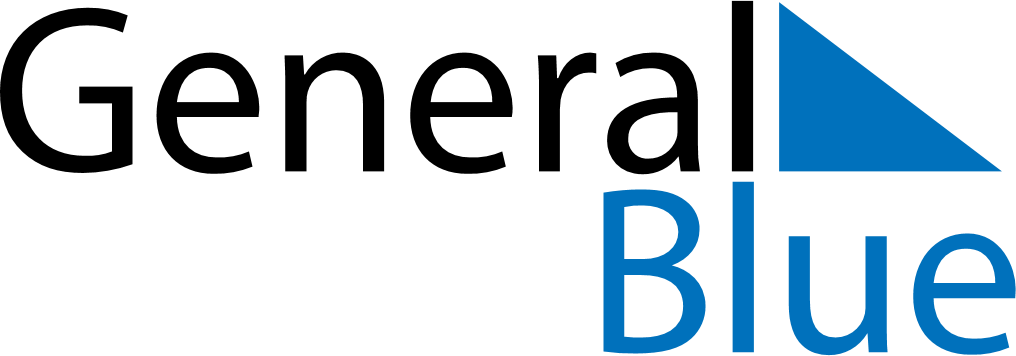 Saint Barthelemy 2018 HolidaysSaint Barthelemy 2018 HolidaysDATENAME OF HOLIDAYJanuary 1, 2018MondayNew Year’s DayFebruary 12, 2018MondayShrove MondayFebruary 14, 2018WednesdayAsh WednesdayMarch 11, 2018SundayLaetare SundayMarch 30, 2018FridayGood FridayApril 1, 2018SundayEaster SundayApril 2, 2018MondayEaster MondayMay 1, 2018TuesdayLabour DayMay 8, 2018TuesdayVictory DayMay 10, 2018ThursdayAscension DayMay 20, 2018SundayPentecostMay 21, 2018MondayWhit MondayMay 27, 2018SundayMother’s DayJuly 14, 2018SaturdayBastille DayAugust 15, 2018WednesdayAssumptionAugust 24, 2018FridaySaint BarthOctober 9, 2018TuesdayAbolition of SlaveryNovember 1, 2018ThursdayAll Saints’ DayNovember 11, 2018SundayArmistice DayDecember 25, 2018TuesdayChristmas Day